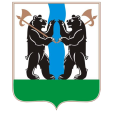 ТЕРРИТОРИАЛЬНАЯ ИЗБИРАТЕЛЬНАЯ КОМИССИЯЯРОСЛАВСКОГО РАЙОНАРЕШЕНИЕг. ЯрославльОб установлении форм нагрудных знаков наблюдателей при проведении выборов в органы местного самоуправления Ярославского муниципального района Ярославской области, назначенных на 10 сентября 2023 годаРуководствуясь статьей 20 Закона Ярославской области «О выборах в органы государственной власти Ярославской области и органы местного самоуправления муниципальных образований Ярославской области», территориальная избирательная комиссия Ярославского районаРЕШИЛА:Установить прилагаемые формы нагрудных знаков наблюдателей, присутствующих при голосовании и подсчете голосов избирателей в участковых избирательных комиссиях, а также в иных избирательных комиссиях при установлении ими итогов голосования, определении результатов выборов, составлении соответствующих протоколов об итогах голосования, результатах выборов и при повторном подсчете голосов избирателей при проведении выборов в органы местного самоуправления Ярославского муниципального района Ярославской области, назначенных на 10 сентября 2023 года (приложение).Направить настоящее решение в участковые избирательные комиссии. Опубликовать решение в газете «Ярославский агрокурьер».Разместить настоящее решение на официальных порталах органов власти Ярославской области на страницах территориальной избирательной комиссии Ярославского района.Контроль за исполнением решения возложить на председателя территориальной избирательной комиссии Ярославского района С.Г. Лапотникова.Председатель территориальнойизбирательной комиссииЯрославского района                                                                      С.Г. ЛапотниковСекретарь территориальнойизбирательной комиссииЯрославского района                                                                      С.А. Касаткина Приложение
к решению
территориальной избирательной комиссии
Ярославского района
23.06.2023 № 58/420Формы нагрудных знаков наблюдателей, присутствующих в территориальной, окружных и участковых избирательных комиссиях при проведении выборов в органы местного самоуправления Ярославского муниципального района Ярославской области, назначенных на 10 сентября 2023 года**Примечание.Нагрудные знаки наблюдателей, присутствующих 
при голосовании и подсчете голосов избирателей в участковых избирательных комиссиях, а также в иных избирательных комиссиях при установлении ими итогов голосования, определении результатов выборов, составлении соответствующих протоколов об итогах голосования, результатах выборов и при повторном подсчете голосов избирателей при проведении выборов в органы местного самоуправления Ярославского муниципального района Ярославской области, назначенных на 10 сентября 2023 года (далее - нагрудные знаки), представляют собой прямоугольную карточку размером не более 120 x 80 мм., изготовленную из бумаги белого цвета, на которой указывается фамилия, имя, отчество, а также фамилия, имя, отчество зарегистрированного кандидата на выборах в органы местного самоуправления Ярославского муниципального района Ярославской области или наименование избирательного объединения, общественного объединения, субъекта общественного контроля, направивших их в избирательную комиссию.Текст на карточку наносится машинописным, рукописным либо комбинированным (часть - машинописным, часть - рукописным) способом.В случае использования машинописного способа слова «Наблюдатель», фамилия обладателя нагрудного знака, а также фамилия кандидата (наименование иного субъекта), направившего его в избирательную комиссию, набираются черным шрифтом размером не более 18 пунктов, остальной текст - черным шрифтом размером не более 14 пунктов.В случае использования рукописного способа слова «Наблюдатель», фамилия обладателя нагрудного знака, а также фамилия кандидата (наименование иного субъекта), направившего его в избирательную комиссию, пишутся черным шрифтом размером не более 5 мм, остальной текст - черным шрифтом размером не более 4 мм.Нагрудный знак оснащается приспособлением для ношения его на груди.При использовании предлагаемой формы линейки и текст подстрочников может не воспроизводиться.Нагрудный знак не должен содержать признаков предвыборной агитации. Он не является документом, заменяющим документ о направлении наблюдателя в избирательную комиссию, а также не является документом, удостоверяющим личность (не должен иметь печатей, подписей и т.п.)23.06.2023                   № 58/420 _____________________________________________________(фамилия)_____________________________________________________(имя, отчество)НАБЛЮДАТЕЛЬназначен политической партией_____________________________________________________ (наименование политической партии)__________________________________________________________________________________________________________ (наименование политической партии)__________________________________________________________________________________________________________(фамилия)_____________________________________________________(имя, отчество)НАБЛЮДАТЕЛЬназначен субъектом общественного контроля_____________________________________________________ (субъект общественного контроля)__________________________________________________________________________________________________________ (субъект общественного контроля)__________________________________________________________________________________________________________(фамилия)_____________________________________________________(имя, отчество)НАБЛЮДАТЕЛЬназначен зарегистрированным кандидатом __________________________________________________(указать наименование избирательной кампании)  Ярославского муниципального района Ярославской области_____________________________________________________(фамилия)_____________________________________________________(имя, отчество кандидата)